Immingham Town Council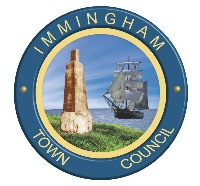 Cemetery Charges from 1st February 2019								Resident                      Non ResidentBurial Rights (50 Year deed)				£460.00		£918.00Burial Rights (99 Year deed)				£690.00		£1377.00Cemetery Fee						£215.00		£428.00Cremated Remains (50 year deed)			£265.00		£530.00Cremated Remains (99 Year deed)			£398.00		£795.00Cemetery Fee						£155.00		£306.00Permission to erect a Memorial				£235.00		£470.00Further Inscriptions					No Charge	£55 administration fee to add a name to the burial register/transfer deed etc. 